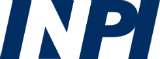 PEDIDOREGISTRO DE PROGRAMA DE COMPUTADOR“*”-Campo obrigatório“*”-Campo obrigatório“*”-Campo obrigatório2.2.1.- DADOS DO TITULAR DOS DIREITOS PATRIMONIAIS2.2.1.- DADOS DO TITULAR DOS DIREITOS PATRIMONIAIS2.2.1.- DADOS DO TITULAR DOS DIREITOS PATRIMONIAIS2.2.1.- DADOS DO TITULAR DOS DIREITOS PATRIMONIAISNº de TitularesNº de TitularesSe mais de um Titular, preencher o ANEXO III.*CPF/CNPJ25944455000196NacionalidadeBRASILEIRA*E-mailpropriedadeintelectual@ufv.br *Nome ou Razão SocialUNIVERSIDADE FEDERAL DE VIÇOSA*EndereçoAV. P. H. ROLFS, S/N, CAMPUS UNIVERSITÁRIO CidadeVIÇOSAUFMG País BRASILCEP36570-900Telefone3138991421Celular2.2.2.- DADOS DO AUTOR DO PROGRAMA2.2.2.- DADOS DO AUTOR DO PROGRAMA2.2.2.- DADOS DO AUTOR DO PROGRAMA2.2.2.- DADOS DO AUTOR DO PROGRAMANº de AutoresNº de AutoresSe mais de um Autor, preencher o ANEXO IV.*CPF*Nome*EndereçoCidadeUF País CEPTelefoneE-mail2.2.3.- DADOS DO PROGRAMA2.2.3.- DADOS DO PROGRAMA2.2.3.- DADOS DO PROGRAMA*Título*Data da Criação do Programaou*Data da Publicação*Linguagens*Campo de Aplicação-----*Tipo de Programa-----SIM, este Programa é uma Derivação Autorizada. Caso afirmativo, informe o Título do Programa Original ou o Número do Registro no INPI:Observação: O documento de autorização assinado pelo titular da obra derivada, deve ficar sob a responsabilidade e guarda do titular desta solicitação de registro.Observação: O documento de autorização assinado pelo titular da obra derivada, deve ficar sob a responsabilidade e guarda do titular desta solicitação de registro.